Campionati Studenteschi 2022/23 Scuola Secondaria di Primo Grado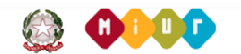 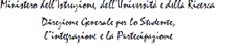 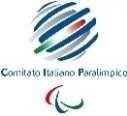 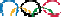 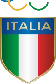 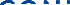 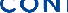 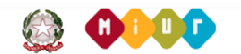 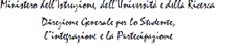 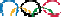 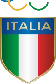 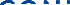 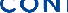 BADMINTON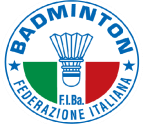 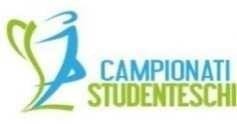 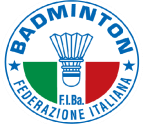 Programma tecnicoDoppio misto, Singolo maschile e Singolo femminile.Riguardo alle modalità di partecipazione degli alunni/e in ritardo scolastico o in anticipo, la FIBa si rimette alle indicazioni emanate dal MIUR.Rappresentativa di IstitutoLa rappresentativa di Istituto è composta da 4 alunni/e (2M + 2F).A rotazione uno degli atleti/e deve svolgere obbligatoriamente la funzione di arbitro.Tutti i componenti la rappresentativa devono prendere parte alle gare in programma, lo stesso alunno non può partecipare a più di una specialità.Riguardo alle modalità di partecipazione degli alunni/e in ritardo scolastico o in anticipo, la FIBa si rimette alle indicazioni emanate dal MIUR.In caso di assenza di un atleta, la rappresentativa perde la corrispondente partita di singolo (maschile o femminile), essendo in ogni caso obbligatorio disputare la gara di doppio misto. In caso di assenza di due o più atleti la rappresentativa perde l’incontro per forfait (0-3).PartecipazioneLa partecipazione delle rappresentative scolastiche alle fasi seguenti quella d’Istituto viene stabilita dalla componente commissione organizzatrice.Impianti ed attrezzatureIl campo di gara è quello regolamentare (per il singolo 13,40m. x 5,18m.; per il doppio 13,40m. x 6,10m.), vincolante per tutti. La rete è posta a 1,55 m. Il volano ufficiale per le gare è quello in materiale sintetico; previo accordo tra le parti è consentito l’uso del volano in piuma naturale. Durante l’incontro non è consentito cambiare tipo di volano.Regole di baseVince il set il giocatore, o la coppia, che arriva per primo a 11 punti. In caso di parità (10-10), la partita si conclude con due punti di distacco e comunque ai 15 punti. Ogni partita si disputa al meglio dei 2 set su 3. NOTA BENE: il punteggio segue la regola del Rally Point System, ovvero chi serve e vince lo scambio ottiene un punto e serve di nuovo, ma se perde lo scambio il servizio passa all’avversario che conquista a sua volta anche un punto.Punteggi, classifiche e ordine di svolgimentoLe due squadre che si incontrano devono giocare le 3 partite (1 doppio, due singoli) previste dal programma tecnico e, alla fine, ogni singola partita vinta darà diritto ad un punto, per cui la vittoria potrà avvenire per 3- 0 o 2-1. Tutti i punti ottenuti da ogni rappresentativa per ciascuna partita concorrono a formare la classifica finale di ciascun girone.L’ordine di svolgimento delle partite è il seguente:I) doppio misto; II) singolo maschile; III) singolo femminileTabelloni di garaI tabelloni di gara consigliati prevedono gironi all’italiana di qualificazione e classificazione:Fino a 5 rappresentative: girone unico;Da 6 a 8: due gironi di qualificazione da tre o quattro rappresentative e incontro di classificazione tra le 2 vincenti dei gironi;Da 9 a 12: tre gironi di qualificazione da tre o quattro rappresentative e girone di classificazione tra le 3 vincenti dei gironi;Da 13 a 17: quattro gironi di qualificazione da tre, quattro o cinque rappresentative e girone di classificazione tra le 4 vincenti dei gironi;Da 18 a 21: sei o sette gironi di qualificazione da tre o quattro rappresentative e tabellone ad eliminazione diretta tra le sei o sette vincenti dei gironi.Le formule di svolgimento possono essere modificate dal Direttore di Gara in relazione al numero delle squadre partecipanti in base ai campi e al tempo a disposizione.Casi di paritàIn caso di parità fra due o più rappresentative si utilizzeranno i seguenti criteri:1) scontro diretto; 2) partite vinte; 3) giochi vinti; 4) punti fatti nei set giocati; 5) in caso di ulteriore parità prevarrà la rappresentativa con l’età media inferiore (anni, mesi, giorni).Il conteggio di cui ai punti 2, 3 e 4 si intende come differenza tra partite, giochi o punti vinti e quelli persi.Campionati Studenteschi 2022/2023 Scuola Secondaria di Primo Grado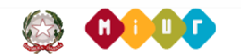 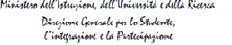 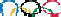 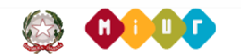 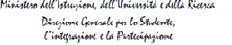 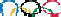 PARABADMINTONCategoria UNICA mistaProgramma tecnicoSingoli maschili e/o femminili.Riguardo alle modalità di partecipazione degli alunni/e in ritardo scolastico o in anticipo, la FIBa si rimette alle indicazioni emanate dal MIUR e dal CIP (Comitato Italiano Paralimpico)Rappresentativa di IstitutoLa rappresentativa di Istituto è composta da 2 alunni/e con qualsiasi tipologia di disabilità fisica o intellettiva relazionale e sensoriale (sordi).A rotazione gli alunni/e potranno svolgere la funzione di arbitro. Riguardo alle modalità di partecipazione degli alunni/e in ritardo scolastico o in anticipo, la FIBa si rimette alle indicazioni emanate dal MIUR e dal CIP (Comitato Italiano Paralimpico).In caso di assenza di un atleta, la squadra perde la corrispondente partita di singolo con il punteggio a tavolino di 6-0.La partecipazione delle rappresentative scolastiche alle eventuali fasi seguenti quella d’Istituto viene stabilita dalla componente commissione organizzatrice.Attività studentesca integrataFino alle fasi regionali comprese gli Organismi Territoriali per lo Sport a Scuola potranno prevedere adeguati accorgimenti tecnici, organizzativi e premiazioni in grado di promuovere ed incentivare la partecipazione degli studenti con qualsiasi tipologia di disabilitàImpianti ed attrezzatureIl campo di gara regolamentare misura per il singolo 13,40m. x 5,18m.La rete è posta a 1,55 m. Il volano ufficiale per le gare è quello in materiale sintetico; previo accordo tra le parti è consentito l’uso del volano in piuma naturale. Durante l’incontro non è consentito cambiare tipo di volano.Solo per gli alunni/e con Disabilita fisica in Carrozzina giocheranno su un campo gara , come previsto dal Regolamento internazionale, di dimensioni ridotte ( metà del singolo 13,40m. x 5,18m).Regole di baseVince il set il giocatore che arriva per primo a 11 punti. In caso di parità (10-10), la partita si conclude con due punti di distacco e comunque ai 15 punti. Ogni partita si disputa al meglio dei 2 set.NOTA BENE: il punteggio segue la regola del Rally Point System, ovvero chi serve e vince lo scambio ottiene un punto e serve di nuovo, ma se perde lo scambio il servizio passa all’avversario che conquista a sua volta anche un punto.Punteggi, classifiche e ordine di svolgimentoLe due squadre che si incontrano devono giocare i due incontri (due singoli) previsti dal programma tecnico e, alla fine, ogni singolo incontro vinto vinta darà diritto ad un punto, per cui la vittoria potrà avvenire solo per 2-0. In caso di parità, 1-1, vince chi ha ottenuto più punti nella somma dei due incontri (es. A vs B= 11-5; 6-11, vince A con 17 punti rispetto ai 16 del B).Tutti i punti ottenuti da ogni squadra per ciascun incontro concorrono a formare la classifica finale di ciascun girone.L’ordine di svolgimento delle partite è il seguente:I) singolo maschile; II) singolo femminile.Tabelloni di garaI tabelloni di gara consigliati prevedono gironi all’italiana di qualificazione e classificazione:Fino a 5 rappresentative: girone unico;Da 6 a 8: due gironi di qualificazione da tre o quattro rappresentative e incontro di classificazione tra le 2 vincenti dei gironi;Da 9 a 12: tre gironi di qualificazione da tre o quattro rappresentative e girone di classificazione tra le 3 vincenti dei gironi;Da 13 a 17: quattro gironi di qualificazione da tre, quattro o cinque rappresentative e girone di classificazione tra le 4 vincenti dei gironi;Da 18 a 21: sei o sette gironi di qualificazione da tre o quattro rappresentative e tabellone ad eliminazione diretta tra le sei o sette vincenti dei gironi.Le formule di svolgimento possono essere modificate dal Direttore di Gara in relazione al numero delle squadre partecipanti in base ai campi e al tempo a disposizione.Casi di paritàIn caso di parità nel punteggio finale fra due o più rappresentative si utilizzeranno i seguenti criteri:1) scontro diretto; 2) partite vinte; 3) giochi vinti; 4) punti fatti nei set giocati; 5) in caso di ulteriore parità prevarrà la squadra con l’età media inferiore (anni, mesi, giorni).Il conteggio di cui ai punti 2, 3 e 4 si intende come differenza tra partite, giochi o punti vinti e quelli persi.